June 14, 2017BY EMAIL (Boardsec@ontarioenergyboard.ca) AND COURIERKirsten WalliBoard SecretaryOntario Energy BoardP.O. Box 23192300 Yonge Street, 27th FloorToronto ON M4P 1E4	Dear Ms. Walli:Re:		File Number EB-2017-0049 - Hydro One Networks Inc. - Application for 2018-2022 Distribution Rates (the “Application”) Subject: 	Request for Intervenor StatusBy way of this letter, the Canadian Cable Systems Alliance, Inc. (“CCSA”) seeks intervenor status in the proceeding to address Hydro One’s request in the Application for an increase in its wireline pole attachment rate (the “Pole Rate”).CCSA is a national association that represents its member companies, a number of whom are telecommunications carriers and broadcasting distribution undertakings that have wireline communications attachments on Hydro One’s poles and therefore are required to pay the Pole Rate approved by the Board.  As such, CCSA has a substantial interest in this aspect of the Application and seeks intervenor status to participate in the proceeding with respect to the Board’s determination of the Pole Rate.CCSA reserves the right to participate in all aspects of the process that the Board may order, to the extent these processes relate to the Pole Rate.CCSA believes that it is premature to make a determination on whether an oral hearing is appropriate for this matter.CCSA requests that further correspondence with respect to this matter be sent to:Chris Edwards, Vice-President Corporate & Regulatory AffairsCanadian Cable Systems Alliance, Inc.447 Gondola Point RoadQuispamsis, NBE2E 1E1cedwards@ccsa.cable.caSincerely,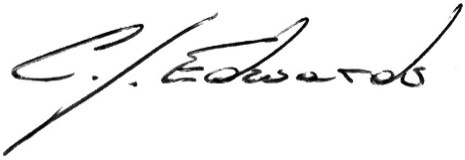 Christopher J. EdwardsVice-President, Corporate & Regulatory Affairscc:	Regulatory@HydroOne.comAppendixCCSA Member Companies with Systems in OntarioAstrocom Cablevision Inc.Beanfield Technologies Inc.Black Creek Cable TV Inc.Bragg Communications Inc.Brooke Telecom Co-op Ltd.Bruce TelecomCable Cable Inc.Cochrane Telecom ServicesConstance Lake First NationExeculink Telecom Inc.Gosfield North CommunicationsHastings Cable Vision LimitedHay Communications Coop Ltd.Huron Telecommunications Coop Ltd.Lansdowne Rural Telephone Company (New Member)Markdale Cable TVMitchell Seaforth Cable TV Ltd.Mocreebec Development Corp. Ltd.Moose Factory Cable Inc.Mornington Communications Coop Ltd.Nexicom Communications Inc.Nor-Del Cablevision Ltd.North Frontenac Telephone Corporation Ltd.NRTC CommunicationsTbaytelTotal Cable ServiceTuckersmith Communications Coop Ltd.VMedia Wightman Communications Ltd.WTC Communications 